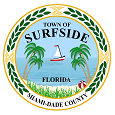 TOWN OF SURFSIDEPLANNING AND ZONING BOARDAGENDA   OCTOBER 2, 20137:00 PMCALL TO ORDER  ROLL CALLAPPROVAL OF MINUTES: 	 AUGUST 29, 2013 (ATTACHED) 4.   ORDINANCES:	Comprehensive Plan Amendment- 								AN ORDINANCE OF THE TOWN COMMISSION OF THE TOWN OF SURFSIDE, 	FLORIDA AMENDING THE FUTURE LAND USE ELEMENT OF THE TOWN OF 	SURFSIDE COMPREHENSIVE PLAN BY AMENDING POLICY 1.1 TO DELETE 	PUBLIC SCHOOLS AS A USE IN POLICY 1.1 MODERATE DENSITY 	RESIDENTIAL/TOURIST LAND USE CATEGORY; ADDING POLICY 10.6 TO 	PROVIDE FOR LAND DEVELOPMENT REGULATIONS THAT ALLOW 	REASONABLE RELIEF FOR RELIGIOUS USES AND MAP FLU-8; PROVIDING A 	SEVERABILITY CLAUSE; REPEALING ALL ORDINANCES OR PARTS OF 		ORDINANCES IN CONFLICT HEREWITH; AND PROVIDING FOR AN EFFECTIVE 	DATE.	 Veterinarian Office- 	AN ORDINANCE OF THE TOWN COMMISSION OF THE TOWN OF SURFSIDE, 	FLORIDA AMENDING CHAPTER 90 “ZONING” OF THE TOWN OF SURFSIDE 	CODE OF ORDINANCES AND SPECIFICALLY AMENDING SECTION SEC. 90-41(d) 	“REGULATED USES” ADDING VETERINARY OFFICE AS A CONDITIONAL USE; 	PROVIDING FOR INCLUSION IN THE CODE; REPEALING ALL ORDINANCES OR		 PARTS OF ORDINANCES IN CONFLICT HEREWITH; AND PROVIDING FOR AN 	EFFECTIVE DATE.5.   PLANNING AND ZONING APPLICATIONS:            A. Request of the Owner of Property located at 9317 Dickens Avenue The applicant is requesting to install a front yard wall. B. Request of the Owner of Property located at 9480 Harding Avenue The applicant is requesting to install a permanent sign.   C. Request of the Owner of Property located at 9519 Harding Avenue  The applicant is requesting to install a permanent sign.D. Request of the Owner of Property located at 9449 Collins Avenue  The applicant is requesting to install a permanent sign.    6.   DISCUSSION ITEMS:A. Massing        7.   PERMITS ISSUED AND REVENUE REPORT FOR AUGUST 2013.        	[To be delivered separately]                      8.  ADJOURNMENT. THIS MEETING IS OPEN TO THE PUBLIC.  IN ACCORDANCE WITH THE AMERICANS WITH DISABILITIES ACT OF 1990, ALL PERSONS ARE DISABLED; WHO NEED SPECIAL ACCOMMODATIONS TO PARTICIPATE IN THIS MEETING BECAUSE OF THAT DISABILITY SHOULD CONTACT THE OFFICE OF THE TOWN CLERK AT 305-893-6511 EXT. 226 NO LATER THAN FOUR DAYS PRIOR TO SUCH PROCEEDING.  HEARING IMPAIRED PERSONS MAY CONTACT THE TDD LINE AT 305-893-7936. IN ACCORDANCE WITH THE PROVISIONS OF SECTION 286.0105, FLORIDA STATUTES, ANYONE WISHING TO APPEAL ANY DECISION MADE BY THE TOWN OF SURFSIDE COMMISSION, WITH RESPECT TO ANY MATTER CONSIDERED AT THIS MEETING OR HEARING, WILL NEED A RECORD OF THE PROCEEDINGS AND FOR SUCH PURPOSE, MAY NEED TO ENSURE THAT A VERBATIM RECORD OF THE PROCEEDINGS IS MADE WHICH RECORD SHALL INCLUDE THE TESTIMONY AND EVIDENCE UPON WHICH THE APPEAL IS TO BE BASED. AGENDA ITEMS MAY BE VIEWED AT THE OFFICE OF THE TOWN CLERK, TOWN OF SURFSIDE TOWN HALL, 9293 HARDING AVENUE.  ANYONE WISHING TO OBTAIN A COPY OF ANY AGENDA ITEM SHOULD CONTACT THE TOWN CLERK AT 305-861-4863.  TWO OR MORE MEMBERS OF TOWN COMMISSION OR OTHER TOWN BOARDS MAY ATTEND AND PARTICIPATE AT THIS MEETING. THESE MEETINGS MAY BE CONDUCTED BY MEANS OF OR IN CONJUNCTION WITH COMMUNICATIONS MEDIA TECHNOLOGY, SPECIFICALLY, A TELEPHONE CONFERENCE CALL.  THE LOCATION 9293 HARDING AVENUE, SURFSIDE, FL  33154, WHICH IS OPEN TO THE PUBLIC, SHALL SERVE AS AN ACCESS POINT FOR SUCH COMMUNICATION.  